В гости к весне.Предмет	Окружающий мирКласс	2Учебник	Окружающий мир (в 2 частях)Тема	ПУТЕШЕСТВИЯВопрос №1Напиши названия весенних месяцев.Вопрос №2Какие весенние явления происходят в живой природе.Листопад.Набухание почекЗвери впадают в спячку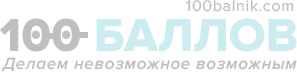 Возвращение перелётных птицПоявление насекомыхВопрос №3Какие весенние явления происходят в неживой природе.ПоловодьеВьюгаДни становятся длиннееЛедоходГололедВопрос №4Какое растение цветёт весной первым?РомашкаОдуванчикПодснежникКолокольчикВопрос №5Какая птица прилетает первой?СкворецЛасточкаГрачВопрос №6Найди неверное утверждениеВесной появляются проталиныВесной птицы вьют гнёздаВесной замерзает рекаВопрос №7У каких животных весной изменяется окраска?МедведьСоваЗаяцВопрос №8Как изменяется температура воздуха весной?Температура воздуха стала нижеТемпература воздуха стала вышеВопрос №9Почему весной перелетные птицы возвращаются в наши края?Птицы возвращаются,потому что становиться теплееПтицы возвращаются,потому что появляется кормПтицы это делают по многолетней привычкеВопрос №10Какие изменения происходят в жизни зверей?Рождаются детёнышиЗапасают кормЗалегают в спячкуПроисходит линькаПравильные ответы, решения к тесту:Вопрос №1Правильный ответ — Март , Апрель, Май Вопрос №2Правильный ответ — B, D, E Вопрос №3Правильный ответ — A, C, D Вопрос №4Правильный ответ — C Вопрос №5 Правильный ответ — C Вопрос №6 Правильный ответ — C Вопрос №7 Правильный ответ — C Вопрос №8 Правильный ответ — B Вопрос №9 Правильный ответ — B Вопрос №10Правильный ответ — A, D